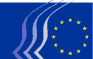 Evropský hospodářský a sociální výborV Bruselu dne 27. května 2016Obsah:1.	EVROPSKÁ LEGISLATIVA	32.	OBCHODNÍ MODELY, RŮST A INOVACE, ZDANĚNÍ	43.	SOCIÁLNÍ VĚCI / ZAMĚSTNANNOST	94.	ŽIVOTNÍ PROSTŘEDÍ / ZEMĚDĚLSTVÍ A RYBOLOV	125.	ENERGETIKA	156.	PRŮMYSL	187.	VNĚJŠÍ VZTAHY	20Plenárního zasedání ve dnech 25. a 26. května 2016 se zúčastnili: Joseph CHILENGI, předseda Hospodářské, sociální a kulturní rady Africké unie (ECOSOCC), Neven MIMICA, evropský komisař pro rozvoj a mezinárodní spolupráci, a Patrick BERNASCONI, předseda Hospodářské, sociální a environmentální rady.Na plenárním zasedání byla přijata následující stanoviska:EVROPSKÁ LEGISLATIVAREFIT (průzkumné stanovisko na žádost Evropské komise)Zpravodaj:	Denis MEYNENT (Zaměstnanci – FR)Odkaz:	EESC-2016-00869-00-00-AC-TRAHlavní body:EHSV připomíná, že program REFIT by měl přispět k vytvoření jednoduché, srozumitelné a soudržné právní úpravy, aniž by byla poškozena ochrana občanů, spotřebitelů, pracovníků, sociálního dialogu či životního prostředí.Postup veřejné konzultace a konzultace s odborníky a zúčastněnými stranami v rámci REFIT musí být co nejotevřenější, ale nesmí nahradit konzultace se sociálními partnery a Výborem.EHSV vyjadřuje obavy ohledně možné byrokratizace rozhodovacího procesu. Zdůrazňuje, že rozhodovací proces musí zůstat co nejplynulejší a nejpřiměřenější a že REFIT nesmí ohrožovat nezávislé politické rozhodnutí.Výbor poukazuje na to, že platforma REFIT, jejíž činnosti se aktivně účastní, by měla prověřovat pouze omezené množství témat a neměla by nahrazovat spolutvůrce právních předpisů či povinné konzultace s Výborem a se sociálními partnery, jež byly stanoveny ve Smlouvách.EHSV žádá, aby program REFIT nepředvídal automaticky, kam je třeba právní úpravu směřovat – zda k potvrzení platnosti legislativního aktu, vytvoření dodatku k němu, jeho doplnění, změně či zrušení. EHSV nemůže mimoto souhlasit s tím, že by se zapojil do kontroly s cílem kvantitativně zredukovat acquis EU, aniž by předem byly zváženy veškeré důsledky, které by to mělo pro sociální ochranu a ochranu životního prostředí a spotřebitelů.Kontaktní osoba:	Martin Schneider(tel.: 00 32 25468270 – e-mail: martin.schneider@eesc.europa.eu)OBCHODNÍ MODELY, RŮST A INOVACE, ZDANĚNÍInovace jako motor nových obchodních modelů (průzkumné stanovisko na žádost nizozemského předsednictví)Zpravodajka:	Ariane RODERT (Různé zájmy – SE)Spoluzpravodaj:	Oliver RÖPKE (Zaměstnanci – AT)Odkaz:	EESC-2016-00078-00-00-AC-TRAHlavní body:EHSV se domnívá, že:je velmi důležité, aby členské státy a evropské orgány a instituce plně uznaly a prosazovaly „spravedlivější“ obchodní modely, které se zaměřují na dosažení inovací pro sociální rozvoj tím, že do vykazování ekonomického pokroku začleňují i měření sociálního dopadu;členské státy a Komise musí zajistit, aby byly sociální inovace plně začleněny do inovačních programů;členské státy a orgány a instituce EU musí zásady inovací začlenit do politiky týkající se podniků s cílem zajistit příznivé klima, které inovace podporuje, vítá, oceňuje a dále šíří;EU se v rámci iniciativ inovační politiky musí více zaměřit na podporu a ochranu malých a středních podniků, zejména podniků sociální ekonomiky, mikropodniků a rodinných podniků, a všech druhů začínajících podniků, aby zlepšila podmínky pro udržitelnost a jejich další zakládání/rozšiřování;Komise by měla tyto nové obchodní modely plně začlenit do nadcházejícího přezkumu strategie jednotného trhu, k němuž má dojít v roce 2017.Kontaktní osoba:	Marie-Laurence Drillon(tel.: 00 32 25468320 – e-mail: marie-laurence.drillon@eesc.europa.eu)Ekonomika sdílení a samoregulace (průzkumné stanovisko na žádost nizozemského předsednictví)Zpravodaj:	Jorge PEGADO LIZ (Různé zájmy – PT)Odkaz:	EESC-2016-00933-00-01-AC-TRAHlavní body:Stanovisko prezentuje seznam vlastností, které umožňují definovat model ekonomiky sdílení a rozlišovat mezi činnostmi, které skutečně patří do ekonomiky sdílení a měly by podléhat zvláštnímu režimu, a činnostmi, u nichž se toto označení používá někdy neoprávněně s cílem vyhnout se regulaci, která se na ně vztahuje.Sociální a environmentální rozměr ekonomiky sdílení může vést k šíření solidarity mezi občany, obnovení místních ekonomik, vytváření pracovních míst, racionalizaci spotřeby domácností společným využíváním některých výrobků, snížení energetické stopy a upřednostňování odpovědnější a udržitelnější spotřeby.Komisi by měla přijmout politická opatření k podpoře, provádění a budování důvěryhodnosti a spolehlivosti různých forem a variant ekonomiky sdílení na úrovní EU a jednotlivých členských států.Nové obchodní modely musejí být v souladu s platnými vnitrostátními a unijními právními předpisy.Musí být chráněna práva všech stran působících v rámci ekonomiky sdílení, včetně výrobců-spotřebitelů (prosumer), přičemž by se jejich vztahům mělo přizpůsobit platné acquis EU v oblasti práv spotřebitelů.EU musí co nejdříve stanovit jasný a transparentní právní rámec, v němž by se tyto činnosti rozvíjely a prováděly v rámci evropského prostoru.Komise by měla urychleně zveřejnit očekávanou a již opožděnou agendu pro ekonomiku sdílení, v níž by měla jasně vymezit doplňující úlohu samoregulace a společné regulace v ekonomice sdílení.Kontaktní osoba:	Janine Borg(tel.: 00 32 25468879 – e-mail: janine.borg@eesc.europa.euMiFID & MiFIR / dataZpravodaj:	Daniel MAREELS (Zaměstnavatelé – BE)Odkaz:	COM(2016) 56 final – 2016/0033 (COD)	COM(2016) 57 final – 2016/0034 (COD)	EESC-2016-01921-00-01-AC-TRAHlavní body:EHSV:souhlasí s návrhy Komise;žádá však, aby bylo vyvinuto veškeré úsilí nezbytné k tomu, aby se předešlo dalšímu odkládání použitelnosti směrnice MiFID II, a aby se zajistilo, že v období tohoto odkladu nebudou v praxi ohrožena pravidla na ochranu investorů. Domnívá se, že do zahájení nového režimu musí tam, kde je to nutné, také zůstat plně v platnosti stávající pravidla směrnice MiFID I;je toho názoru, že navrhované odložení nesmí žádným způsobem ohrozit cíle ani použitelnost nových textů.Kontaktní osoba:	Marie-Laurence Drillon(tel.: 00 32 25468320 – e-mail: marie-laurence.drillon@eesc.europa.eu)Účetní výkaznictví / audit (kategorie C)Odkaz:	COM(2016) 202 final – 2016/0110 (COD)	EESC-2016-02716-00-01-AC-TRAHlavní body:Vzhledem k tomu, že se již Výbor vyjádřil k obsahu návrhu ve svém stanovisku CES 1031/2013 – 2012/0364 (COD), přijatém dne 20. března 2013, rozhodl se nevypracovat k tomuto tématu nové stanovisko, ale odkázat na svůj postoj vyjádřený ve výše uvedeném dokumentu.Kontaktní osoba:	Luís Lobo(tel.: 00 32 25469717 – e-mail: luis.lobo@eesc.europa.eu)Maximalizace příspěvku evropských strukturálních a investičních fondůZpravodaj:	Dimitris DIMITRIADIS (Zaměstnavatelé – EL)Odkazy:	COM(2015) 639 final	EESC-2016-00351-00-00-AC-TRAHlavní body:Evropský hospodářský a sociální výbor (EHSV) vítá nový přístup podle čl. 16 odst. 3 nařízení o společných ustanoveních týkající se shrnutí a představení výsledků jednání mezi orgány členských států a jejich partnery v podobě přehledu hlavních úspěchů tohoto procesu. EHSV je přesvědčen, že tento přístup nabízí potřebné východisko pro posuzování a sledování účinného a účelného využívání omezených zdrojů dostupných v rozpočtovém období 2014–2020 a pro lepší sledování výkonnosti a dosaženého pokroku při plnění cílů ukazatelů.EHSV:vítá tematické zaměření a zacílení na možné způsoby zmírnění negativních dopadů krize;zvláště oceňuje nové nástroje a přístupy, jako je Iniciativa na podporu zaměstnanosti mladých lidí, Evropská aliance pro učňovskou přípravu a nový fond pro boj s chudobou;varuje však, že kdykoli dochází k přenosu rozhodnutí a s nimi spojených rizik na členské státy, je vysoce pravděpodobné, že jejich přístup bude příliš konzervativní, aby se vyhnuly případným sankcím od Komise, v důsledku čehož je pak příliš velký podíl způsobilých příjemců připraven o možnost získat přístup k ESI fondům;žádá, aby byly zjednodušeny postupy pro skupinové výjimky z pravidel státní podpory pro organizace zastupující osoby se zdravotním postižením a pro skupiny příjemců, kteří se nacházejí ve zranitelném postavení;oceňuje Komisi za další pokrok na cestě k přijetí evropského kodexu chování pro partnerskou spolupráci. EHSV má na druhou stranu určité obavy, že vinou odlišných postupů na vnitrostátní úrovni se sociální partneři ocitají v nerovném postavení;žádá, aby byl u nařízení, jimiž se řídí investice prostřednictvím ESI fondů, proveden přezkum v polovině období;vyzývá Komisi, aby zachovávala kurs stanovený v politických směrech Junckerovy Komise;vyjadřuje politování nad tím, že se za posledních deset let nepodařilo nalézt žádné funkční řešení platné pro všechny členské státy a nabízející vysoce transparentní, rychlý a účinný způsob výběru subdodavatelů při využívání ESI fondů;je přesvědčen, že fondy EU by se měly používat nejen k dosahování cílů strategie Evropa 2020, ale také k posilování investic do reálné ekonomiky. Komise by měla zavést kvantifikované hodnocení účelnosti a účinnosti příspěvku již investovaných fondů;naléhá na Komisi, aby věnovala větší úsilí rozšíření záběru iniciativy Small Business Act na vnitrostátní a regionální úrovni a uložila členským státům, aby ji prováděly, zejména pokud jde o investice z ESI fondů.Kontaktní osoba:	Helena Polomik(tel.: 00 32 25469063 – e-mail: helena.polomik@eesc.europa.eu)SOCIÁLNÍ VĚCI / ZAMĚSTNANNOSTEvropský akt přístupnostiZpravodaj:	Ask Løvbjerg ABILDGAARD (Různé zájmy – DK)Odkazy:	COM(2015) 615 final – 2015/0278 (COD)	EESC-2016-00050-00-00-AC-TRAHlavní body:EHSV navrhuje postupné rozšíření oblasti působnosti předkládané směrnice, a to poté, co proběhne hodnocení této navrhované směrnice, a po konzultaci se zúčastněnými stranami, tak, aby se vztahovala i na platební terminály, pohostinství, pojišťovací služby, elektronické časopisy a noviny, jakož i na fyzické prostory a internetové stránky umožňující přístup k výrobkům a službám, na něž se směrnice již jinak vztahuje.EHSV vybízí všechny dotčené strany k rozšíření výkladu právního základu návrhu a výslovně začlenit dopravní infrastrukturu a vozidla, na které se jinak nevztahuje nařízení EU týkající se přístupnosti, do oblasti působnosti směrnice s cílem zabránit nechtěným mezerám v právních předpisech.EHSV doporučuje začlenit zvláštní ustanovení o tom, že směrnice a její požadavky se budou od jejího vstupu v platnost vztahovat pouze na nové produkty nebo služby. To by mělo zamezit ztrátám investic, které již do přístupnosti byly učiněny.EHSV navrhuje zavést celoevropský systém označování přístupnosti jakožto způsob, jímž se zajistí, aby osoby s funkčním omezením mohly najít spolehlivé a snadno dostupné informace o přístupnosti výrobků a služeb.EHSV doporučuje, aby směrnice ustavila silné a dobře vybavené donucovací orgány, které jsou schopné spolupracovat napříč členskými státy s cílem vytvořit hospodářským subjektům rovné podmínky týkající se požadavků na přístupnost.EHSV zdůrazňuje význam aktivního dozoru nad trhem, aby se předešlo takovému souladu všech příslušných stran s Evropským aktem přístupnosti, který se v příliš velké míře odvíjí od jednotlivých stížností spotřebitelů s funkčním omezením.EHSV doporučuje zvážit začlenění „srozumitelnosti“ jako požadavku vůči všem relevantním produktům a službám, na které se vztahuje oblast působnosti této směrnice.Kontaktní osoba:	Valeria Atzori(tel.: 00 32 25468774 – e-mail: valeria.atzori@eesc.europa.eu)Měnící se povaha pracovněprávních vztahů (průzkumné stanovisko na žádost nizozemského a slovenského předsednictví)Zpravodajka:	Kathleen WALKER SHAW (Zaměstnanci – UK)Odkaz:	EESC-2016-00137-00-00-AC-TRAHlavní body:Povaha práce a pracovněprávních vztahů se mění velmi rychle. Je třeba posoudit dopad tohoto vývoje na trh práce a pracovněprávní normy, hospodářství, daňový systém, systém sociálního zabezpečení a životní minimum i řešit šedé zóny v oblasti práv a ochrany. Stojíme před výzvou, jak podporovat inovace a tvořivost a dosahovat pozitivních výsledků z hlediska udržitelného a konkurenceschopného sociálně tržního hospodářství.EHSV se domnívá, že prioritou je vytvoření modelů sociální péče odpovídajících potřebám pružnějších forem práce. To by mělo být zohledněno při vývoji pilíře sociálních práv EU.EHSV doporučuje získání dalších dat a analýzu v oblastech, které jsou uvedeny níže:měnící se povaha práce a pracovněprávních vztahů jako zdroj informací pro politiku zaměstnanosti EU;dopad tohoto vývoje na dovednosti;celoživotní důsledky nových forem zaměstnání, které jsou genderově podmíněné nebo se vážou na jiné demografické proměnné (např. věk, zdravotní postižení, etnický původ nebo status migranta);dopad na pokrytí kolektivního vyjednávání a právo na svobodu sdružování. Tyto oblasti musejí být vyhodnoceny a nedostatky řešeny a napraveny.EHSV požaduje a doporučuje:vyjasnit právní postavení nových zprostředkovatelů na trhu práce a stanovit, jaké by pro ně měly platit normy, povinnosti, závazky a pravidla fungování;řešit nové formy pracovněprávních vztahů, pokud se Evropská komise rozhodne pro revizi směrnice o písemném prohlášení;řešit problémy týkající se právní úpravy činnosti zprostředkovatele, odpovědnosti v případě nehody, odpovědnosti za škody a provozní závady ve vztahu k on-line platformám, „crowdsourcingu“, ekonomicky závislým samostatně výdělečně činným osobám a dalším novým formám samostatné výdělečné činnosti;vyjasnit u těchto nových forem zaměstnání uplatňování stávajících předpisů EU pro bezpečnost a ochranu zdraví při práci, postupy v případě porušení těchto předpisů, odpovědnost za kontrolu a pojištění pracovníků i spotřebitelů a pojištění obecné odpovědnosti; zajistit určitou úlohu inspektorátům práce a poskytnout jim zdroje a odbornou přípravu k plnění této úlohy;prozkoumat smluvní postavení tzv. „crowd workers“ a smluvní řešení dalších nových forem práce a pracovněprávních vztahů;formulovat pokyny, které by vyjasnily možné šedé zóny spojené se zaměstnaneckým statutem v oblasti daní a sociálního zabezpečení;Evropská komise, OECD a Mezinárodní organizace práce by měly společně se sociálními partnery vytvořit vhodná ustanovení týkající se důstojných pracovních podmínek a ochrany pro on-line pracovníky;řešit a odstranit veškeré obavy týkající se pokrytí kolektivního vyjednávání a práva na svobodu sdružování;politika zaměstnanosti EU musí podporovat digitální transformace našich ekonomik a trhů práce a měla by maximalizovat kvalitní zaměstnanost a zajistit ochranu a rekvalifikaci/kvalifikaci těch, kteří budou ovlivněni digitalizací;zavést účinná práva a ochranu, sledování a vymáhání s cílem zajistit, že nebude docházet k nárůstu nerovnosti v příjmech a snižování čistého příjmu a bude zajištěn udržitelný potenciál hospodářského růstu v EU;podpořit rozvoj evropských platforem způsobem, který zajistí, že vytvořená hodnota zůstane v místních ekonomikách.Kontaktní osoba:	June Bedaton(tel.: 00 32 25468134 – e-mail: june.bedaton@eesc.europa.eu)ŽIVOTNÍ PROSTŘEDÍ / ZEMĚDĚLSTVÍ A RYBOLOVOprávnění k rybolovuZpravodaj:	Gabriel SARRÓ IPARRAGUIRRE (Různé zájmy – ES)Odkazy:	COM(2015) 636 final – 2015/0289 (COD)	EESC-2015-04398-00-00-AC-TRAHlavní body:EHSV souhlasí s cíli, které Komise tímto návrhem sleduje, a domnívá se tedy, že je nutné provést přezkum platného nařízení, aby se přispělo ke zjednodušení, zvýšila se transparentnost, zlepšila správa, byla zajištěna účinná kontrola uplatňování norem, upevnila se reciprocita se třetími zeměmi a byla zachována tisíciletá kultura rybolovné činnosti tím, že bude zajištěna její udržitelnost.Výbor se však domnívá, že stávající znění návrhu by na Evropskou komisi, členské státy a provozovatele mohlo klást obrovskou byrokratickou a administrativní zátěž, která by v případě, že nebudou dány k dispozici technické, materiální a lidské zdroje, bránila v dosažení zamýšleného zjednodušení a měla by negativní socioekonomický dopad na podnikatele a pracovníky v odvětví rybolovu.Kontaktní osoba:	Arturo Iniguez(tel.: 00 32 25468768– e-mail: Arturo.Iniguez@eesc.europa.eu)Udržitelnější potravinové systémy (průzkumné stanovisko na žádost nizozemského předsednictví)Zpravodaj: 	Mindaugas MACIULEVIČIUS (Různé zájmy – LT)Odkaz: 	EESC-2016-00232-00-00-AC-TRAHlavní body:S vědomím, že je naléhavě nutné řešit rozmanité hospodářské, ekologické a sociální důsledky výroby a spotřeby potravin, EHSV vyzývá Evropskou komisi a členské státy, aby vypracovaly jasnou politiku EU a plán jejího provádění pro vybudování udržitelného, odolného, zdravého, spravedlivého a vůči klimatu šetrného potravinového systému, který bude podporovat spolupráci a vzájemné porozumění mezi všemi zainteresovanými stranami v celém potravinovém řetězci. Je nezbytné zajistit lepší soudržnost a integraci politických cílů a nástrojů týkajících se potravin (např. v oblasti zemědělství, životního prostředí, zdraví, klimatu, zaměstnanosti atd.), přičemž je třeba přihlédnout ke třem pilířům udržitelnosti.EHSV se domnívá, že je naléhavě nutné přejít na udržitelnější potravinové systémy ve všech fázích, od výroby až po spotřebu – výrobci musí produkovat více potravin a současně omezovat dopady na životní prostředí, zatímco spotřebitelé musí být vybízeni k tomu, aby upřednostňovali výživnou a zdravou stravu s menší uhlíkovou stopou.Přechod na udržitelné potravinové systémy vyžaduje nikoli pouze zemědělskou politiku, ale především komplexní potravinovou politiku spolu s rozsáhlou strategií v oblasti biohospodářství. Místo diskuse polarizující názory je zapotřebí interdisciplinárního způsobu uvažování, který generálním ředitelstvím Komise, celé řadě ministerstev a institucí v členských státech a místním a regionálním orgánům a zainteresovaným stranám napříč potravinovými systémy umožní společně řešit provázané problémy zdůrazněné v tomto stanovisku.Kontaktní osoba:	Monica Guarinoni(tel.: 00 32 25468127 – e-mail: monica.guarinoni@eesc.europa.eu)Fórum evropské občanské společnosti pro udržitelný rozvoj (průzkumné stanovisko na žádost nizozemského předsednictví)Zpravodajka: 	Brenda KING (Zaměstnavatelé – UK)Odkaz: 	EESC-2016-00575-00-00-AC-TRAHlavní body:Fórum pro udržitelný rozvoj, jehož vytvoření EHSV doporučuje, usnadní dialog a komunikaci mezi orgány EU a nevládními subjekty i mezi nevládními subjekty z různých regionů o pokroku směrem k udržitelnému rozvoji v EU. Zvýší informovanost o Agendě pro udržitelný rozvoj 2030, zajistí informovanou diskuzi a podpoří odpovědnost všech zainteresovaných stran.Výbor je přesvědčen, že vytvoření fóra bude prakticky proveditelné a prospěšné pro všechny zapojené strany. Vychází při tom z hloubkového šetření názorů na tuto otázku, prováděného mj. formou slyšení a setkání, na nichž zainteresované strany myšlenku vytvoření takového fóra podpořily, a z velmi úspěšného příkladu Evropského fóra pro migraci.Fórum musí být dobře zakotveno v procesech provádění, sledování a přezkumu cílů udržitelného rozvoje. Složení fóra by mělo být co nejinkluzivnější, aniž by to však ohrožovalo jeho účinné řízení a fungování. Mělo by být rovněž otevřeno místním iniciativám v oblasti udržitelného rozvoje. Klíčové je zapojení Evropské komise na vysoké úrovni a přizváni budou i zástupci Rady a Parlamentu.Kontaktní osoba:	Andreas Versmann(tel.: 00 32 25468479 – e-mail: Andreas.Versmann@eesc.europa.eu)Nařízení o rtutiZpravodaj: 	Vladimír NOVOTNÝ (Zaměstnavatelé – CZ)Odkazy: 	COM(2016) 39 final – 2016/0023 (COD) –	EESC-2016-01268-00-00-AC-TRAHlavní body:Výbor plně doporučuje přijetí předloženého návrhu nařízení Evropského parlamentu a Rady o rtuti a o zrušení nařízení (ES) č. 1102/2008, východiska pro ratifikaci Minamatské úmluvy Evropskou unií jako celkem a jednotlivými členskými zeměmi.Globální problém emisí rtuti vyžaduje řešení na globální úrovni, představované Minamatskou úmluvou. EU je spolu s Japonskem hlavním hybatelem snižování zatížení životního prostředí (a obyvatelstva) rtutí, je však nutné si uvědomit, že rtuť a její sloučeniny zůstanou složkou životního prostředí trvale.Výbor konstatuje, že soustavná činnost EU v problematice rtuti na globální úrovni a především v samotné Unii přinesla v EU snížení antropogenních emisí (AGE) rtuti o 75% proti roku 1990 a platné právní úpravy poskytují záruky dalšího postupného snižování AGE rtuti.Kontaktní osoba:	Conrad Ganslandt(tel.: 00 32 25468275 – e-mail: Conrad.Ganslandt@eesc.europa.eu)Míra úpravy přímých plateb v roce 2016 (kategorie C)Odkazy: 	COM(2016) 159 final – 2016/00680 (COD)	EESC-2016-02804-00-02-AC-TRAHlavní body:Vzhledem k tomu, že se již Výbor vyjádřil k obsahu návrhu v rámci svého stanoviska CES2942-2013_00_00_TRA_AC, přijatého dne 22. května 2013, EESC-2014-02897-00-00-AC, přijatého dne 5. června 2014 a stanoviska EESC-2015-02052-00-00-AC, přijatého dne 22. dubna 2016, rozhodl se nevypracovat k tomuto tématu nové stanovisko, ale odkázat na svůj postoj, který zaujal ve výše uvedených dokumentech.Kontaktní osoba:	Eric Ponthieu(tel.: 00 32 25468771– e-mail: Eric.Ponthieu@eesc.europa.eu)ENERGETIKAPřínos domácích zdrojů černého a hnědého uhlí pro energetickou bezpečnost EU (stanovisko z vlastní iniciativy)Zpravodaj:	Dumitru FORNEA (Zaměstnanci – RO)Spoluzpravodajka: Renata EISENVORTOVÁ (kat. 1 – CZ)Odkaz:	EESC-2015-01360-00-03-AC-TRAHlavní body:Energetický systém EU čeká v průběhu transformace energetiky směrem k nízkouhlíkovému hospodářství období dalekosáhlých technologických, hospodářských a sociálních změn.V některých členských státech mají domácí zdroje černého a hnědého uhlí stále velký význam, pokud jde o elektřinu a teplo. Přispívají k bezpečným a cenově dostupným dodávkám energie a k hospodářské konkurenceschopnosti a hrají stabilizační úlohu v energetickém systému.Regiony, v nichž se nyní uhlí aktivně těží, se musí připravit na to, že dojde k postupnému ukončení těžby uhlí.Budoucnost regionů, jež jsou v současnosti na využívání uhlí závislé, a budoucí životní podmínky v těchto regionech musí být zahrnuty do výhledového plánování zaměřeného na dvě generace, tedy na období 25–50 let. Je nutné zabránit tomu, aby postupné ukončení používání uhlí pro energetické účely vedlo ke stagnaci těchto regionů.EHSV doporučuje „plán na podporu komunit a regionů závislých na těžbě uhlí v souvislosti s transformací“ (dále jen „plán“), který by se zabýval otázkou restrukturalizace uhelného průmyslu v průběhu transformace energetiky, aby se regiony, v nichž se těží uhlí, mohly přizpůsobit změnám.Tento „plán“ by mohla vypracovat poradní skupina ve spolupráci s Evropskou komisí a Evropským parlamentem.Plán by měl být založen na třech pilířích, kterými jsou: i) politický, občanský a sociální dialog; ii) hospodářské, sociální a environmentální investice; iii) investice do vzdělávání, odborné přípravy, výzkumu a vývoje, inovací a kultury.Plán by měl povzbuzovat regiony k provádění změn, podněcovat inovativní rozvoj, zachovávat atraktivitu investic a vytvářet pracovní příležitosti a podmínky pro důstojný život.Kontaktní osoba:	Adam Plezer (tel.:00 32 25468628 – e-mail: Adam.Plezer@eesc.europa.eu)KOMUNIKACE, DOPRAVAVyužívání kmitočtového pásma 470–790 MHz v UniiZpravodaj:	Raymond HENCKS (Zaměstnanci – LU)Odkazy: 	COM(2016) 43 final – 2016/0027 (COD)		EESC-2016-01497-00-00-AC-TRAHlavní body:EHSV vítá návrh Komise zaměřený na koordinované uvolnění kapacit na základě stanoveného časového harmonogramu, které budou nově k dispozici v kmitočtovém pásmu 694–790 MHz (tzv. „700 MHz“). To umožní mobilním operátorům poskytovat bezdrátové širokopásmové služby v rámci vyspělých technologií čtvrté generace a budoucí páté generace, přičemž se díky lepšímu pokrytí venkovských oblastí a vyšší přenosové rychlosti sníží geografická digitální propast.Obává se však, že ceny vyplývající z nové technologie používané pro frekvenci 700 MHz spolu s dražební cenou nových kapacit budou mít za následek dodatečné výdaje pro spotřebitele, které budou pro stále širší okruh obyvatel nad rámec jejich možností, což platí i pro některé malé podniky, takže existuje riziko, že řada zranitelných osob nebude mít k dispozici finanční prostředky k tomu, aby se podílela na nové digitální dynamice. EHSV proto vyzývá členské státy, aby zavedly režim kompenzací, který by byl v souladu s unijními předpisy v oblasti státní podpory, a zabránily tak novému prohlubování ekonomické propasti.Vzhledem k tomu, že fyzikální vlastnosti šíření rádiového spektra v pásmu 700 MHz pravděpodobně oživí diskusi o potenciálních účincích vystavení elektromagnetickému poli na zdraví, EHSV vyzývá Komisi, aby pokračovala ve své činnosti v této oblasti a přitom dodržovala zásadu předběžné opatrnosti, zejména tehdy, kdy je nutný ještě rozsáhlejší výzkum.Kontaktní osoba:	Luca Giuffrida(tel.: 00 32 25469212 – e-mail: LucaVenerando.Giuffrida@eesc.europa.eu)Dopad závěrů konference COP 21 na evropskou dopravní politiku (stanovisko z vlastní iniciativy)Zpravodaj:	Raymond HENCKS (Zaměstnanci – LU)Odkazy: 	EESC-2016-00773-00-00-AC-TRAHlavní body:EHSV vítá, že na 21. zasedání Konference smluvních stran (COP 21) Rámcové úmluvy Organizace spojených národů o změně klimatu byla přijata Pařížská dohoda a že byl přijat zamýšlený vnitrostátně stanovený příspěvek EU a jejích členských států, kdy byl stanoven závazek snížit domácí emise skleníkových plynů do roku 2030 nejméně o 40 % a do roku 2050 o 80 až 95 % oproti úrovni emisí z roku 1990.O cíli 60% snížení emisí skleníkových plynů v dopravě se tedy lze domnívat, že je i nadále aktuální a je v souladu s obecným cílem EU v rámci COP 21. Podmínkou je, aby byly neprodleně zahájeny příslušné činnosti a iniciativy a aby byly realizovány s nezbytným odhodláním a co nejdříve.EHSV zdůrazňuje, že zásadu „znečišťovatel platí“ je třeba uplatňovat flexibilně, zejména co se týče odlehlých venkovských, horských a ostrovních oblastí, aby se předešlo vzniku nepřímé úměrnosti mezi účinky a náklady a aby byla zachována její prospěšnost coby prostředku umožňujícího ovlivňovat rozhodování, pokud jde o organizaci dopravních operací, při současném vyloučení jakékoliv nekalé soutěže mezi různými druhy dopravy.Uplatňování zásady „znečišťovatel platí“ nebude v každém případě k přechodu k nízkouhlíkové společnosti postačovat. O to důležitější jsou další opatření, jako je zvýšení energetické účinnosti, větší podíl elektromobility a častější sdílení automobilů a kombinování různých druhů dopravy, rozvoj alternativních zdrojů energie, vypracování norem environmentální kvality, a především podpora veřejné dopravy.Je nutné zachovat silnou mobilizaci, již prokázaly organizace občanské společnosti a hospodářské a sociální subjekty v rámci COP 21, aby bylo dále posíleno občanské hnutí za klimatickou spravedlnost a ukončení investic do činností způsobujících znečištění. EHSV proto doporučuje navázat participativní dialog s občanskou společností, jak jej definoval ve svém průzkumném stanovisku ze dne 11. července 2012 „Bílá kniha o dopravě – jak získat podporu a účast občanské společnosti“ (EHSV 1598/2012).Kontaktní osoba:	Erika Paulinova(tel.: 00 32 25468457 – e-mail: Erika.Paulinova@eesc.europa.eu)PRŮMYSLEvropská normalizace na rok 2016Zpravodaj:	Patrick LIÉBUS (Zaměstnavatelé – FR)Odkaz:	COM(2015) 686 final – EESC-2016-01070-00-00-AC-TRAHlavní body:EHSV:vyzývá evropské normalizační organizace, aby organizacím ANEC, ECOS, ETUC a SBS udělily zvláštní status členů/partnerů s vlastními právy a povinnostmi;navrhuje zavést na úrovni členských států bezplatný přístup k vnitrostátním výborům pro normalizaci pro MSP, společenské subjekty i jejich sdružení, jež je zastupují;vítá přínos „konzultantů nového přístupu“ k posuzování shody norem s politikami Unie v rámci harmonizované normalizace. Dále vítá záměr Komise zajistit pokračování jejich činnosti v dlouhodobém horizontu;zavazuje se zajistit provedení podrobného monitorování činnosti hlavních subjektů normalizace. EHSV by mohl vytvořit fórum ad hoc pro inkluzivnost evropského systému normalizace, jehož úkolem by bylo každoročně uspořádat veřejné slyšení, které by posoudilo pokrok v této oblasti.Kontaktní osoba:	Alice Tétu(tel.: 00 32 25468286 – e-mail: alice.tetu@eesc.europa.eu)Motorová vozidla – systémy, konstrukční části a samostatné technické celkyZpravodaj:	Jan SIMONS (Zaměstnavatelé – NL)Odkaz:	COM(2016) 31 final - 2016/0014 (COD) – EESC-2016-01357-00-01-AC-TRAHlavní body:EHSV:podporuje navrhovanou změnu ze směrnice na nařízení;vyzývá Komisi, Parlament a Radu, aby přijaly vhodný a ambiciózní harmonogram pro přijetí aktů v přenesené pravomoci a prováděcích aktů;má za to, že je nezbytné zavést účinný a přímočarý systém koordinace a spolupráce mezi všemi dotčenými stranami, zejména v činnostech členských států;vítá větší vyjasnění a zjednodušení postupů a požadavků s dopadem na malé a střední podniky a také na úzce specializované trhy, náhradní díly a konstrukční části;doporučuje, aby bylo řádně zváženo a regulováno schvalování typu výrobků pro následný trh, jež má dopad na výsledky v oblasti bezpečnosti a životního prostředí.Kontaktní osoba:	Alice Tétu(tel.: 00 32 25468286 – e-mail: alice.tetu@eesc.europa.eu)VNĚJŠÍ VZTAHYEvropská pohraniční a pobřežní strážZpravodaj:	Giuseppe IULIANO (Zaměstnanci – IT)Spoluzpravodaj: Cristian PÎRVULESCU (Různé zájmy – RO)Odkazy:	COM(2015) 669 final, COM(2015) 671 final, COM(2015) 673 final	EESC-2016-00688-00-03-AC-TRAHlavní body:Evropské orgány by měly zajistit, aby všechny členské státy uplatňovaly schengenská pravidla stejným způsobem. EHSV nesouhlasí s návrhem Komise stanovit systematické a povinné kontroly na vnějších hranicích pro občany EU, protože to omezuje výkon jedné ze základních svobod.Vnější hranice EU by měly být spravovány společně Evropskou unií a členskými státy.Návrh na posílení mandátu agentury Frontex by měl být doprovázen větší transparentností a odpovědností ohledně její správy a činnosti.EU musí zajistit zlepšení spolupráce mezi agenturou a vnitrostátními orgány.EHSV souhlasí s tím, aby Komise mohla rozhodnout o zásahu agentury na vnějších hranicích, ale pouze za mimořádných událostí a za použití transparentního postupu, v jehož rámci budou okamžitě informováni evropští zákonodárci (Parlament a Rada).EHSV navrhuje, aby se zřídila evropská pohraniční stráž a aby se vypustil pojem „pobřežní“.Příslušníci pohraniční stráže musí být civilní policisté, ne vojáci.Výbor navrhuje, aby v rámci nového integrovaného systému vnějších hranic byly zlepšeny záruky dodržování lidských práv.EHSV navrhuje, aby se zástupce Výboru stal členem konzultačního fóra. Výbor rovněž navrhuje, aby úředník pro otázky základních práv mohl jednat z vlastního podnětu a vyvinout mechanismus pro podávání a vyřizování stížností (complaint mechanism) navržený veřejným ochráncem práv.Výbor navrhuje, aby Komise zavedla naléhavá ochranná opatření pro tisíce nezletilých osob bez doprovodu v EU, jež jsou opuštěné a nedostatečně chráněné.Kontaktní osoba: 	Annemarie Wiersma(tel.: 00 32 25469376 – e-mail: annemarie.wiersma@eesc.europa.eu)Budoucnost vztahů EU se státy AKT (zelená kniha)Zpravodajka:	Brenda KING (Zaměstnavatelé – UK)Odkaz:	EESC-2015-05372-00-00-AC-TRAHlavní body:EHSV doporučuje EU, aby v souladu se zásadou soudržnosti politik ve prospěch rozvoje usilovala o dosažení moderního, rovnocenného a účinného partnerství se státy AKT, které přesáhne vztah mezi dárcem a příjemcem a bude založeno na konzistentní a integrované vnější politice EU. Tento rámec by měl zaručit zapojení organizací občanské společnosti včetně soukromého sektoru, jejichž specifickým úkolem by mělo být sledování provádění této dohody a posuzování jejího dopadu na udržitelný rozvoj jejích stran. Občanské společnosti by měla být poskytována technická a finanční podpora potřebná k plnění této úlohy.EHSV doporučuje, aby se na všechny formy podpory, kterou EU poskytuje třetím zemím, vztahoval stejný právní rámec a stejná demokratická kontrola Evropského parlamentu a byly přitom zachovány tytéž pozitivní aspekty Evropského rozvojového fondu (ERF).EHSV podporuje zapojení organizací občanské společnosti od koncipování až po monitorování, provádění a následný přezkum oblastí politiky EU-AKT. Partnerství bude prostřednictvím uceleného procesu strukturovaného dialogu a pravidelných konzultací s organizacemi občanské společnosti naplňovat podstatu dohody z Cotonou, a sice plné zapojení nestátních subjektů, jak je uvedeno v článku 6 této dohody.Budoucí partnerství musí být ztělesněním „rovnocenného partnerství“, které je zdůrazněno v novém rámci, jenž uznává všeobecnost výzev v EU a státech AKT, jako jsou příjmová nerovnost, nezaměstnanost mladých lidí, změna klimatu atp. Ve vzájemné spolupráci a jako rovnocenní partneři se EU a partnerské státy AKT snaží vyřešit rozvojové problémy jak v EU, tak ve státech AKT.Kontaktní osoba:	Rafael Bellon Gómez(tel.: 00 32 25469212 – e-mail: Rafael.BellonGomez@eesc.europa.eu)Přezkum evropské politiky sousedstvíZpravodaj:	Andrzej ADAMCZYK (Zaměstnanci – PL)Spoluzpravodaj: 	Gintaras MORKIS (Zaměstnavatelé – LT)Odkaz: 	EESC-2016-00518-00-00-AC-TRA- JOIN(2015) 50 finalHlavní body:EHSV vítá společné sdělení Evropské služby pro vnější činnost a Evropské komise o přezkumu evropské politiky sousedství („EPS“) a oceňuje, že v přezkumu je zahrnuto mnoho návrhů EHSV uvedených ve stanovisku ke společnému konzultačnímu dokumentu „Na cestě k nové evropské politice sousedství“.EHSV by rád podtrhl význam hospodářského rozvoje jako hlavního předpokladu stabilního a bezpečného prostředí v sousedství EU. EU by měla velmi důsledně poskytovat ekonomickou podporu partnerům EPS a posilovat dlouhodobé podmínky a motivaci vykonávat hospodářské reformy, zvýšit konkurenceschopnost a modernizovat obchodní předpisy. Je rovněž zřejmé, že hospodářský rozvoj musí být doprovázen sociálním a environmentálním rozměrem, neboť pouze tyto faktory společně by mohly účinně přispívat ke skutečnému pokroku, stabilitě a sociálnímu smíru.EHSV chápe, že nová pracovní metoda založená na diferenciaci zohledňuje politický realismus, prohlubující se rozdíly mezi partnerskými zeměmi a jejich odlišné cíle. Nicméně třebaže není možné splnit všechna hospodářská kritéria, EU se nesmí uchylovat ke kompromisům v otázce základních evropských hodnot, k nimž patří mj. sociální rozměr, dodržování univerzálních lidských práv, demokracie a právní stát.Výbor zastává názor, že ve sdělení není kladen dostatečný důraz na úlohu organizované občanské společnosti a nezávislého sociálního a občanského dialogu. Bez významného zapojení nezávislých organizací občanské společnosti není možno cílů EPS, včetně stabilizace, nikdy dosáhnout. Sdělení rovněž nezmiňuje stávající nedostatek sociálního a občanského dialogu a také porušování práva sdružování a svobodného seskupování se v zemích EPS.Zdá se rovněž, že sdělení navrhuje poměrně defenzivní přístup spočívající ve snížení ambicí EPS kvůli jejímu slábnoucímu potenciálu. Je pravda, že EU čelí v jižním i východním sousedství rozkladnému, v některých případech prudkému vývoji. Chybějící vize nicméně k řešení patové situace nepřispěje. EHSV navrhuje vytyčit nový, odvážný, dynamický program EPS, který by zahrnoval vyhlídky na vstup do Evropské unie pro některé partnerské země, zejména na východě, které o to mají zájem a jsou schopny a ochotny splnit příslušné požadavky.Kontaktní osoba:	Georges-Henry Carrard(tel.: 00 32 25469593 – e-mail: GeorgesHenry.Carrard@eesc.europa.eu)Důstojná práce v rámci globálních dodavatelských řetězců (stanovisko z vlastní iniciativy)Zpravodajka:	Emmanuelle BUTAUD-STUBBS (Zaměstnavatelé – FR)Odkaz:	EESC-2016-00959-00-01-AC-TRAHlavní body:EU uznává rostoucí význam zapojení společností z EU a z partnerských zemí do globálních dodavatelských řetězců. Rovněž se zdůrazňuje, že současná provázanost ekonomik se může dále prohlubovat v důsledku nově dojednaných a prováděných obchodních a investičních dohod EU, jakož i jednání v rámci WTO. Proto by lepší pochopení fungování globálních dodavatelských řetězců a jejich dopadu na hospodářství a trh práce pomohlo lépe využít jejich potenciál a zmírnit případné negativní dopady. V této souvislosti je problematika důstojné práce v rámci globálních dodavatelských řetězců, jako např. v textilním, oděvním a obuvnickém průmyslu, v odvětví elektroniky, nerostných surovin či v zemědělském zpracovatelském průmyslu, klíčovou otázkou pro všechny veřejné a soukromé subjekty zapojené do řízení dodavatelského řetězce na vnitrostátní a mezinárodní úrovni.EHSV v této souvislosti doporučuje, aby Evropská komise přijala komplexní a ambiciózní strategii na podporu důstojné práce v rámci globálních dodavatelských řetězců s pomocí všech svých vnitřních (přístup k veřejným zakázkám EU, označování atd.) i vnějších politik (obchod, rozvoj, politika sousedství atd.).EHSV také doporučuje spolupráci mezi mezinárodními organizacemi a dalšími příslušnými zúčastněnými stranami. Patří sem používat společný jazyk, přijmout společné definice prvků týkajících se globálních hodnotových řetězců, globálních dodavatelských řetězců a důstojné práce, a porovnat a vyhodnotit statistické údaje jednotlivých zúčastněných subjektů, např. OECD, Mezinárodní organizace práce (MOP), WTO, Evropské komise, Světové banky a MMF. To by mělo pomoci zabránit k nejasným a chybným interpretacím, a podporovat vypracování soudržné politiky mezi různými zapojenými veřejnými orgány.EHSV zdůrazňuje, že je nutné rozpoznat a podporovat dostupné osvědčené postupy a iniciativy, které se týkají důstojné práce a globálních dodavatelských řetězců. Patří sem obecné zásady OSN v oblasti podnikání a lidských práv, pokyny OECD pro nadnárodní společnosti, pokyny OECD pro náležitou péči pro jednotlivá odvětví (v oblastech jako jsou textil a oděvy, nerostné suroviny, zemědělství a finance), pomoc na podporu obchodu, finanční plány na náhradu vzniklých škod, kodexy chování, štítky, normy a nástroje sebehodnocení. Cílem je postupně zavést soudržnou a udržitelnou politiku v oblasti zodpovědného řízení v rámci globálních dodavatelských řetězců.Stejně důležité je podporovat praktické a vhodné přístupy založené na riziku, které zohlední specifickou povahu globálního hodnotového řetězce či globálního dodavatelského řetězce. Na základě hodnocení stávajících postupů je třeba podporovat formát založený na větším počtu zúčastněných subjektů, zahrnující veřejné i soukromé subjekty, sociální partnery, nevládní organizace, odborníky atd., a vytvořit tak co nejlepší portfolio opatření po vzoru pokynů OECD na rozpoznání rizik, předcházení rizikům a jejich zmírňování a na informování a podávání zpráv o akčním plánu. Opatření uvedená v akčních plánech mohou být jak legislativní, tak nelegislativní povahy, a mohou zahrnovat osvědčené postupy, finanční pobídky, přístup k odbornému vzdělávání a budování kapacit pro sociální dialog a odbory.Je rovněž třeba se zasadit o specifický způsob uvažování, pokud jde o typ nástrojů transparentnosti, které by mohly být zavedeny s cílem informovat konečné spotřebitele o sociálních podmínkách výroby.EHSV rovněž doporučuje, aby Mezinárodní konference práce (nejvyšší rozhodovací orgán MOP) na svém příštím setkání zvážila, jaké má MOP možnosti, aby hrála aktivní úlohu při zajišťování důstojné práce v rámci globálních dodavatelských řetězců, a prozkoumat vývoj a budoucí přijetí veškerých relevantních a přiměřených opatření, která se zapojením všech zainteresovaných stran přispějí ke skutečnému zlepšení pracovních podmínek.Kontaktní osoba:	Magdalena Ruda(tel.: 00 32 25469286 – e-mail: Magdalena.Ruda@eesc.europa.eu)_____________PLENÁRNÍ ZASEDÁNÍ 
 
VE DNECH 25. A 26. KVĚTNA 2016 
 
SOUHRN PŘIJATÝCH STANOVISEKTento dokument je k dispozici v úředních jazycích na internetových stránkách Výboru na adrese:http://www.eesc.europa.eu/?i=portal.en.documents#/boxTab1-2Uvedená stanoviska jsou k dispozici on-line prostřednictvím vyhledávače Výboru:http://www.eesc.europa.eu/?i=portal.en.opinions-search